   MUNICIPAL DE ARARAQUARA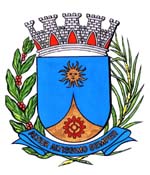   1213/17.:  e 1º Secretário EDIO LOPES:DEFERIDAAraraquara, _________________                    _________________	Indico ao senhor Prefeito Municipal, fazendo-lhe sentir a necessidade de entrar em entendimentos com o departamento competente, no sentido de providenciar com urgência, passar a máquina motoniveladora, na Rua Professora Olga Ferreira de Campos, entre as Ruas José Barbieri Neto e Januário de Freitas Jesus, no Jardim Planalto, desta cidade.Araraquara, 21 de março de 2017.EDIO LOPESVereador e 1º Secretário035 – Máq. Motoniveladora Rua Prof. Olga Ferreira de Campos, Jd. Planalto